Тур в отель «Гармонь», Адлер31.10.16-03.11.16г (4дня/3суток)
Размещение в 2,3-х и 4-х местные номера с удобствами, ТВ, холод., кондиционерСтоимость тура на человека 5700р при группе 30+3В стоимость тура включено: проживание в 2-3-4-местных номерах с удобствами (ТВ, холодильник, кондиционер), питание 2 завтрака, 2 обеда, 1 ужина, экскурсионное и транспортное обслуживание по программе, трансфер. 
т/ф «Чайка-Бриз» оставляет за собой право менять последовательность экскурсий, начало экскурсий, производить замену их на равноценные без уменьшения общего объема предоставляемых услуг. 
По Вашему запросу на основе базовой программы, возможно, разработать тур с учетом Ваших пожеланий.туристическая фирма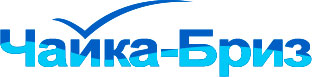 ИП Назарян Л.Т.ИНН 231846456786  ОГРН 309236630000015354236 г. Сочи, ул. Новошкольная, 3тел./факс (8622) 64-63-94, сот. 8-918-303-55-52,р/счет 40802810130270000794 Юго-Западный банк ОАО «Сбербанк России» , г. Ростов на ДонуБИК 046015602, к/счет 30101810600000000602Е-mail: chaikatur@list.ruwww.chaikabriz.ru1 день

Встреча группы на ж/д вокзале Адлер. 
Размещение
Ужин2день Завтрак
Обзорная экскурсия по г. Сочи с посещением парка Ривьера или парка Дендрарий. За время экскурсии Вы увидите Морской вокзал, Платановую аллею, первый Храм на Черноморском побережье – храм Михаила Архангела, архитектурные памятники – Художественный музей, Зимний театр.
Поздний Обед. 
Дополнительно и на месте оплачиваются вход в парк «Дендрарий» до 14 лет 220 руб., от 14 лет 400 руб.
В свободное время можно самостоятельно прогуляться по Курортному городку  (находится в 25 мин. от отеля).3 день

Завтрак.
Экскурсия Красная поляна + Олимпийские объекты.
Посещение Олимпийского парка – осмотр спортивных объектов Прибрежного кластера с поездкой на электрокарах. 
Переезд на Красную Поляну, фото-стоп в ущелье Ах-Цу.
Подъем на канатной дороге, откуда открывается великолепный вид на весь Кавказский заповедник.
Обед в кафе на маршруте (по желанию, за доп. плату).
Ужин.
Дополнительно и на месте оплачиваются электрокары – 150 руб., канатная дорога (до 14 лет – 800 руб., старше – 1300 руб., обед от 400 до 500 руб.).4 день

Завтрак.
Экскурсия Агурские водопады (для групп 10+1, 18+2, 20+2, 30+3, 40+4) с посещением Аквариума на Мацесте. Агурские водопады находятся на территории сочинского Национального парка. Своим названием водопады обязаны реке Агура, которая течет с хребта Алек и падает в достаточно глубокое ущелье. Эта падающая в нескольких местах вода и есть Агурские водопады. Не только туристы, но и местные жители стремятся попасть сюда, чтобы насладиться дикой природой, увидеть своими глазами эту великолепную красоту. Аквариум на Мацесте, где представлена самая большая коллекция  морских животных и рыб на Черноморском побережье. Здесь Вы увидите животный южных и северных континентов: пингвины, бегемот, морской котик, тюлень, крокодил.
Трансфер на ж/д вокзал Адлер/Сочи.
Дополнительно и на месте оплачиваются вход на башню Ахун 100 руб., Агура 100 руб., Аквариум до 12 лет 250 руб., старше 12 лет 450 руб.)